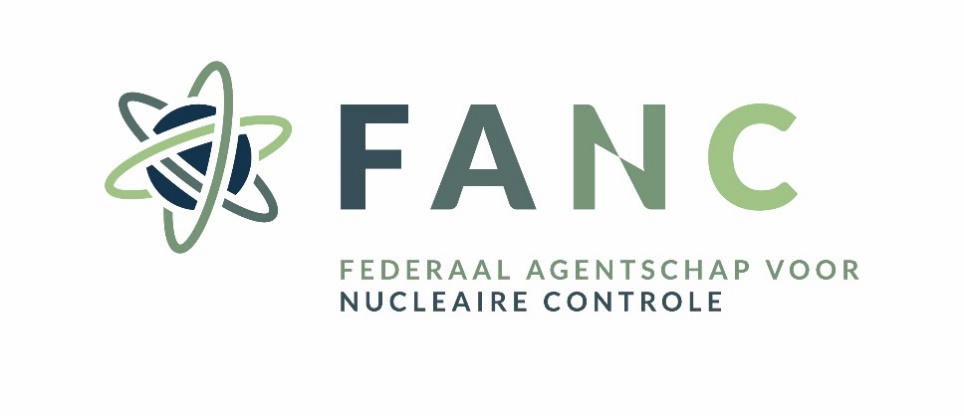 Departement Gezondheid en leefmilieuDienst bescherming van de gezondheid
RegistratieFORMULIER ALS GEBRUIKER
 VAN Röntgenstralen met een cone beam CT toestel 
VOOR DENTOMAXILLOFACIALE Beeldvorming 
(Artikel 73 – Besluit Medische Blootstellingen)
PERSOONLIJKE GEGEVENS VAN DE AANVRAGERNaam en voornaam:Geslacht:Geboorteplaats en -datum:Nationaliteit:RIZIV nummer:Rijksregisternummer:Privé adres:Tel:E-mail:Het FANC streeft naar een vlotte en efficiënte behandeling van uw dossier, daarom verkiezen wij de communicatie omtrent uw registratie via e-mail te laten verlopen. Universitaire opleiding CBCT *bewijzen in bijlage toevoegenOrganisatie:
Datum:UW REGISTRATIE Hierbij wens ik mij te registeren als het gebruiker van röntgenstalen 

O met een cone beam CT toestel voor dentomaxillofaciale beeldvormingIk zal mijn activiteiten als gebruiker van röntgenstralen met een cone beam CT toestel voor dentomaxillofaciale beeldvorming starten op: …… / …… / ………Datum:

Handtekening: